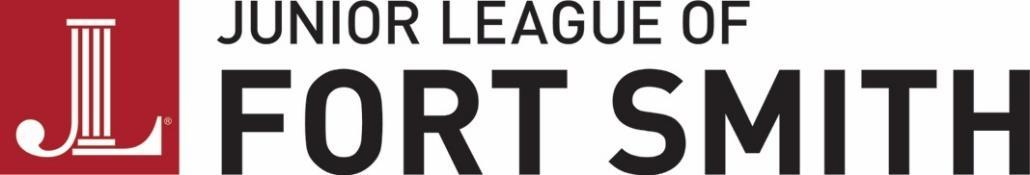 311 Garrison Ave,  Fort Smith, AR 72901  (479) 783-3930 www.jlfs.orgNew Member Information  The Junior League of Fort Smith welcomes all women who exemplify a commitment to voluntarism and desire to improve the community around them.  Please fill out this brief form so that we will know a little about you. We do require new members to be 22 years of age by May 31st of the current year. Personal Information First Name: ________________________ MI: ______ Last Name:______________________________  Maiden Name: ________________ Name you wish to be known by: ____________________________ Address: _______________________________________ City: _________________ State: _________ Zip: __________ Cell  Phone: _________________ E-mail: ____________________________________ Date of Birth(MM/DD/YY): ________________ Job/Employment: _______________________________ Spouse/Partner: ______________________________ Children’s Names and DOB: ________________ _________________________________________________________________________________________ Emergency Contact Name & Phone: _____________________________________________________ T-shirt size: _________ Special Talents/Certifications: ________________________________________ Being a New Member in the Junior League of Fort Smith requires participation in opportunities thatwill train and educate each individual in League operations. You will have hands on opportunities to participate in community and fund development facets of the League. Through the training program,you will learn the League structure and how each member participates to make the Junior League ofFort Smith run smoothly so that it can truly impact the River Valley. Financial Commitment:   Dues:  $128.00 (can be paid in 3 installments if so chosen of $42, $42, $44). Dues must be remitted with this form.  If you choose to do installments, the 1st installment is due by May 31st.  2nd installment is due June 1st, 3rd installment due July 1st. Membership dues help offset the operating expenses of JLFS so that the money we raise in the community can stay in the community.   Holiday Home Tour: sell $50 in tickets or work a 2-hour shift Day at the Derby: sell $40 in tickets or work a 2- hour shift   JLFS holds 2 dinner meetings each year. Cost is estimated between $15 and $20.00 each.  These dinners are optional and NOT required.  You can still attend the meeting and not eat ifyou so choose. Time Commitment:   General Meetings:  Required to attend 6 General Membership Meetings which are held the first Wednesday evening of each month beginning in September and running through May.   New Member Meetings:  Required to attend 6 of the Meetings running August through April.     League Service Hours:  4 League Service hours with Community Impact opportunities.   New Member Retreat:  TBA Summer 2023IMPORTANT: To be accepted, this information sheet must (1) be entirely completed, (2) include a check for $128.00 payable to “JLFS” for provisional dues (may be paid in installments, see above), and (3) be mailed directly to the League office at Junior League of Fort Smith, Inc., 311 Garrison Ave, Fort Smith, AR 72901--ATTN: Provisional Trainers. Envelope must be postmarked by May 31st. OR given to the provisional trainers in person.  Commitment Statement 1) 	General Meetings:Attendance at monthly general meetings, held the first Wednesday of each month, Septemberthrough May, from 7:00 p.m. to 8:00 p.m. Social hour starts at 6:15.  6 meeting credits are required. 2) 	Fund Development Commitment:Holiday Home Tour: sell $50 in tickets OR work a 2 hour shift  Day at the Derby: sell $40 in tickets or work a 2-hour shift3) 	Financial Commitment:Dues of $128.00 must be submitted with application for membership.  Dues also may be paidin 3 month installment plan of ($42, $42, and $44). If choosing the installment method, please remit the first month of $42.00. 2nd installment due June 1st, 3rd installment due July 1st.   Note: Dues are non-refundable once accepted in the Provisional Class. 4) 	New Member Course Commitment:The formal curriculum includes an orientation, monthly training meetings, as well as working on League projects and fund development.  Socials and other optional extra activities are not counted in the mandatory time commitment. Time commitment is estimated at 40 hours for the league year. Successful completion of the New Member Course curriculum is necessary to attain Active membership status.  The Junior League “year” runs June 1st-May 31st.   5) 	Orientation:Will be held SUMMER 2023- date, time, and location to be determined. 6) 	Monthly Training Meetings:Meeting dates and time may vary each month so we are able to fully show you what the league is working on.  You will have ample notice before each meeting.  6 meeting credits arerequired.7) 	I understand by returning my completed membership information sheet and membership dues for the upcoming year no later than May 31st, (a.) I agree to theoutlined commitments of membership (b.) I understand the $128 fee is nonrefundable once I am accepted as a new member into the Junior League of Fort Smith and (c.) I certify that I will be at least twenty-two years old on or by May 31, 2023. Print: ___________________________________________     Signature: _______________________________________ Date: _______________________